Aquí us presento un nou, aquest és un REPTE CREATIU!!!!Quan l’avorriment us col·lapsi el cervell, quan ja hagueu endreçat per setè cop la vostra habitació,  i quan ja no sapigueu que més fer, serà el moment de ser CREATIUS i FER PARLAR  ELS  OBJECTES  QUE  TENIU  A  CASA.  Com? Creant la  vostra pròpia  PERFORMANCE, MANDALA,  ACUDIT  VISUAL,  PANCARTA  CONCEPTUAL,  digueu-li  com  vulgueu,  AMB OBJECTES I MATERIAL QUE TINGUEU A MA. No  hi  ha  NORMES,  no  hi  ha  LÍMITS,  no  hi  ha  CONSIGNES,  no  hi  ha  CAP MENA  DE RESTRICCIÓ, bé només una, NO SORTIR DE CASA.IDEES  DE  MATERIAL:  PLAYMOBILS,  LLIBRES,  COBERTS,  ROBES,  MATERIAL  ESCOLAR, ESCULTURES,  COIXINS,  CAIXES,  POWER  RANGERS,  POKEMONS...TOT  ABSOLUTAMENT  TOT, menys sabates i roba de carrer, que millor que es quedin a l’entrada per precaució.IDEES  DE  LA  TEMÀTICA: UN  PERSONATGE,  UN  PAISATGE,  UNA  MANDALA,  UNA CONSTRUCCIÓ,  UN  CARTELL,  UN  JARDÍ,  UN  AVIÓ,  UNA  CIUTAT,  UN  ANIMAL...tot, absolutament tot, es pot fer amb objectes i materials que conviuen amb nosaltres. Exemple:  un “senyor que pren el sol” amb el desig de que arribi el bon temps ja i els virus desapareguin (i també amb un toc d’humor, això que no falti). Un altre senyor. Una mandala i una beteria.De veritat que és super divertit i fa passar el temps com un coet. Segur que amb una sola PERFORMANCE no en teniu prou. SOBRETOT, NO US OBLIDEU D’ENVIAR UNA FOTO a rmaso@xtec.catIMAGINACIÓ   AL   PODER! ANIMEU-VOS,   RIUREU I   US DIVERTIREU!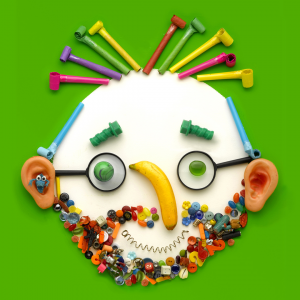 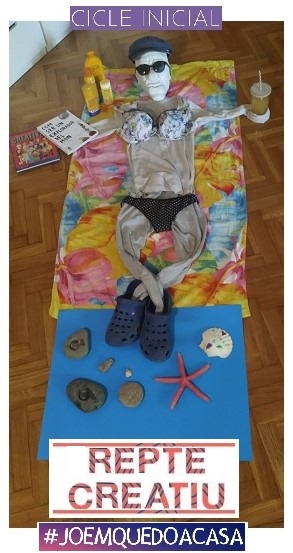 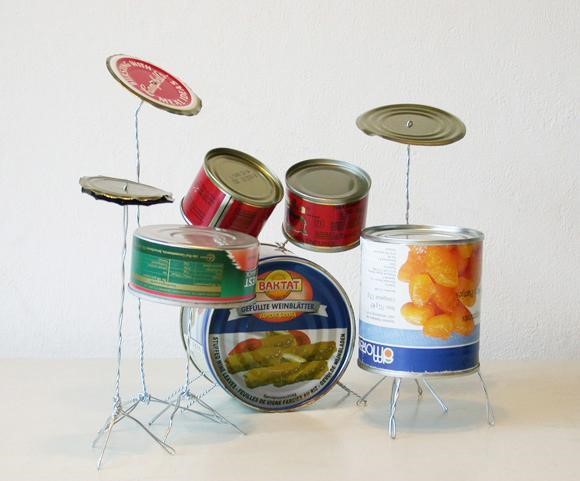 